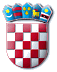 VLADA REPUBLIKE HRVATSKEDIREKCIJA ZA KORIŠTENJE SLUŽBENIH ZRAKOPLOVAZagreb, 03. rujna 2014.Komisija za provedbu javnog natječaja Direkcije za korištenje službenih zrakoplova objavljenog u Narodnim novinama broj 99/14 od 13. kolovoza 2014. za prijem u državnu službu u Direkciju za korištenje službenih zrakoplova za radno mjesto Ovlašteni tehničar održavanja zrakoplovaobjavljujePOZIV NA TESTIRANJE kandidatima i kandidatkinjama koji/e su prijave za radno mjesto podnijeli/e pravovremeno te ispunjavaju formalne uvjete navedene u javnom natječaju za prijam u državnu službu u Direkciji za korištenje službenih zrakoplova za na gore navedeno radno mjesto. Testiranje će se održati u prostorijama Škole stranih jezika «SPES», Kineski paviljon 1. kat, zagrebački velesajam u utorak 09. rujna 2014. godine s početkom u 15:00 sati, te u prostorijama Direkcije za korištenje službenih zrakoplova, Zračna luka Zagreb, u srijedu, 10. rujna 2014. godine s početkom u 9 satiTestiranje se sastoji od:Poznavanje osnova ustavnog ustrojstva Republike HrvatskePoznavanje engleskog jezikaPoznavanje rada na računalu.Raspored održavanja testiranjaDirekcija za korištenje službenih zrakoplova zadržava pravo da promijeni redoslijed testiranja odnosno da pojedini dio testiranja i razgovor (intervju) s kandidatima/kinjama koji/e su zadovoljili/e na provjerama znanja, sposobnosti i vještina organizira u drugom terminu, ovisno o broju kandidata koji se budu odazvali testiranju, o čemu će kandidati/kinje biti usmeno obaviješteni/e.PRAVILA TESTIRANJA 1. Po dolasku na provjeru znanja, od kandidata/kinja će biti zatraženo predočavanje odgovarajuće identifikacijske isprave radi utvrđivanja identiteta. Kandidati/kinje koji/e ne mogu dokazati identitet, kao i osobe za koje se utvrdi da nisu podnijele prijavu na javni natječaj za radno mjesto za koje se obavlja testiranje, ne mogu pristupiti testiranju.2. Po utvrđivanju identiteta i svojstva kandidata/kinja, kandidati/kinje će biti upućeni u odgovarajuću prostoriju gdje će se održavati testiranje poznavanja osnova ustavnog ustrojstva Republike Hrvatske, provjera poznavanja engleskog jezika i provjera posebnih znanja i sposobnosti rada na računalu.3. Za svaki dio provjere znanja, sposobnosti i vještina, kandidatima/kinjama se dodjeljuje od 1 do 10 bodova. Smatra se da su kandidati/kinje zadovoljili/e na testiranju ako su za svaki dio provjere znanja, sposobnosti i vještina dobili/e najmanje 50% ukupnog broja bodova.4. Za vrijeme provjere znanja i sposobnosti nije dopušteno:koristiti se bilo kakvom literaturom odnosno bilješkama, izuzev za testiranje gdje je to u pravilima testiranja izričito navedeno kao mogućnost;koristiti mobitel ili druga komunikacijska sredstva;napuštati prostoriju u kojoj se provjera odvija bez odobrenja osobe koja provodi testiranje;razgovarati s ostalim kandidatima/kinjama niti na drugi način remetiti koncentraciju kandidata/kinja.5. S kandidatima/kinjama koji/e su zadovoljili/e na testiranju bit će održan razgovor (intervju). Komisija kroz razgovor (intervju) s kandidatima/kinjama utvrđuje interese, profesionalne ciljeve i motivaciju kandidata/kinja za rad u državnoj službi. Rezultati razgovora (intervjua) boduju se na isti način kao i testiranje, tj. svakom pojedinom kandidatu/kinji se dodjeljuje određeni broj bodova od 1 do 10.6. Nakon provedenog testiranja i razgovora (intervjua), Komisija utvrđuje rang-listu kandidata/kinja prema ukupnom broju ostvarenih bodova.7. Nakon provedenog postupka Komisija čelniku Direkcije za korištenje službenih zrakoplova dostavlja Izvješće o provedenom postupku uz koje se prilaže rang-lista kandidata/kinja koje predlaže za prijam u državnu službu. Čelnik donosi rješenje o prijamu u državnu službu izabranog/e kandidata/kinje, koje će biti dostavljeno svim kandidatima/kinjama prijavljenim na javni natječaj.8. Smatrat će se da je kandidat/kinja, koji nije pristupio/la testiranju, povukao/la prijavu na javni natječaj. 9.  Svi kandidati prijavljeni na javni natječaj imaju pravo uvida u dokumentaciju koja se odnosi na javni natječaj.Utorak, 09. rujna 2014. godineUtorak, 09. rujna 2014. godineUtorak, 09. rujna 2014. godine14:45 Dolazak kandidata/kinja u školu stranih jezika «SPES»Kineski paviljonkatZagrebački velesajam15:00 – 16:30Provjera znanja: - pisani test i usmena provjera poznavanja engleskog jezikaKineski paviljonkatZagrebački velesajamSrijeda, 10. rujna 2014. godineSrijeda, 10. rujna 2014. godineSrijeda, 10. rujna 2014. godine8:45 Dolazak kandidata/kinja u Direkciju za korištenje službenih zrakoplovaHangar VRH, Zračna luka Zagreb09:00 – 11:00Provjera znanja: 1. pisani test iz poznavanja osnova ustavnog ustrojstva RH2. provjera poznavanja rada na računaluHangar VRH,Zračna luka Zagreb11:00 -12:00Razgovor (intervju) s kandidatima/kinjama Hangar VRH,Zračna luka Zagreb